Об определении мест  размещения информационных материалов по общероссийскому голосованию «О внесении изменений в Конституцию Российской Федерации»	Администрация Трехбалтаевского сельского поселения Шемуршинского района Чувашской Республики  п о с т а н о в л я е т: 	1.Определить места  размещения  информационных материалов по  общероссийскому голосованию «О внесении  изменений в Конституцию  Российской Федерации»по с.Трехбалтаево:-  информационный стенд   перед  зданием отделения почтовой связи; находящийся по адресу: Чувашская Республика, Шемуршинский район, село Трехбалтаево, ул.Ленина,дом № 32по  д.Байдеряково:- информационный стенд   перед  зданием пожарного депо; находящийся по адресу: Чувашская Республика, Шемуршинский район, д.Байдеряково,  ул.Чапаева,дом № 1 «а» 2.Контроль за выполнением настоящего постановления  возлагаю на себя.              3.Настоящее постановление ступает в силу после его официального опубликования.Глава Трехбалтаевского сельского поселенияШемуршинского района Чувашской Республики:                            Ф.Ф.Рахматуллов ЧАВАШ РЕСПУБЛИКИШАМАРША РАЙОНЕ 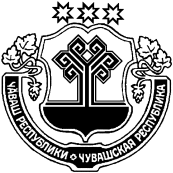 ЧУВАШСКАЯ РЕСПУБЛИКА ШЕМУРШИНСКИЙ РАЙОН  ЧУВАШСКАЯ РЕСПУБЛИКА ШЕМУРШИНСКИЙ РАЙОН  ПАЛТИЕЛЯЛ ПОСЕЛЕНИЙЕН АДМИНИСТРАЦИЙЕЙЫШАНУ11   03  2020  № 9Палтиел ялеАДМИНИСТРАЦИЯ ТРЕХБАЛТАЕВСКОГО СЕЛЬСКОГО ПОСЕЛЕНИЯ ПОСТАНОВЛЕНИЕ11.03. 2020 г. № 9село ТрехбалтаевоАДМИНИСТРАЦИЯ ТРЕХБАЛТАЕВСКОГО СЕЛЬСКОГО ПОСЕЛЕНИЯ ПОСТАНОВЛЕНИЕ11.03. 2020 г. № 9село Трехбалтаево